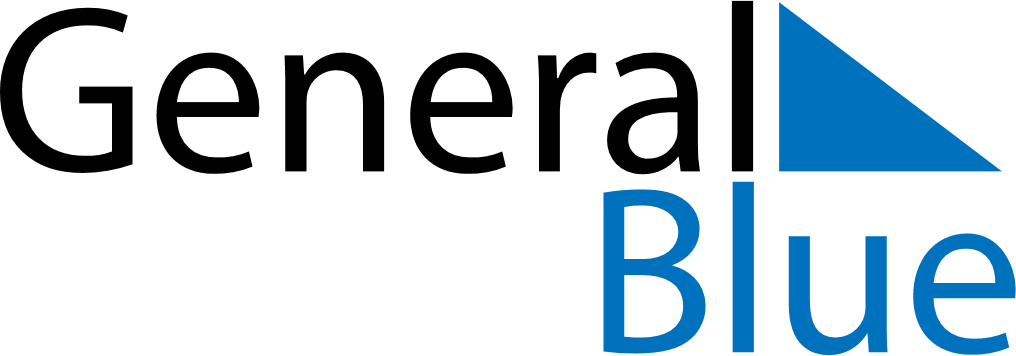 June 2024June 2024June 2024June 2024June 2024June 2024June 2024Lewoleba, IndonesiaLewoleba, IndonesiaLewoleba, IndonesiaLewoleba, IndonesiaLewoleba, IndonesiaLewoleba, IndonesiaLewoleba, IndonesiaSundayMondayMondayTuesdayWednesdayThursdayFridaySaturday1Sunrise: 5:54 AMSunset: 5:34 PMDaylight: 11 hours and 39 minutes.23345678Sunrise: 5:54 AMSunset: 5:34 PMDaylight: 11 hours and 39 minutes.Sunrise: 5:54 AMSunset: 5:34 PMDaylight: 11 hours and 39 minutes.Sunrise: 5:54 AMSunset: 5:34 PMDaylight: 11 hours and 39 minutes.Sunrise: 5:54 AMSunset: 5:34 PMDaylight: 11 hours and 39 minutes.Sunrise: 5:55 AMSunset: 5:34 PMDaylight: 11 hours and 39 minutes.Sunrise: 5:55 AMSunset: 5:34 PMDaylight: 11 hours and 39 minutes.Sunrise: 5:55 AMSunset: 5:34 PMDaylight: 11 hours and 38 minutes.Sunrise: 5:55 AMSunset: 5:34 PMDaylight: 11 hours and 38 minutes.910101112131415Sunrise: 5:56 AMSunset: 5:34 PMDaylight: 11 hours and 38 minutes.Sunrise: 5:56 AMSunset: 5:35 PMDaylight: 11 hours and 38 minutes.Sunrise: 5:56 AMSunset: 5:35 PMDaylight: 11 hours and 38 minutes.Sunrise: 5:56 AMSunset: 5:35 PMDaylight: 11 hours and 38 minutes.Sunrise: 5:56 AMSunset: 5:35 PMDaylight: 11 hours and 38 minutes.Sunrise: 5:57 AMSunset: 5:35 PMDaylight: 11 hours and 38 minutes.Sunrise: 5:57 AMSunset: 5:35 PMDaylight: 11 hours and 38 minutes.Sunrise: 5:57 AMSunset: 5:35 PMDaylight: 11 hours and 38 minutes.1617171819202122Sunrise: 5:57 AMSunset: 5:36 PMDaylight: 11 hours and 38 minutes.Sunrise: 5:58 AMSunset: 5:36 PMDaylight: 11 hours and 38 minutes.Sunrise: 5:58 AMSunset: 5:36 PMDaylight: 11 hours and 38 minutes.Sunrise: 5:58 AMSunset: 5:36 PMDaylight: 11 hours and 38 minutes.Sunrise: 5:58 AMSunset: 5:36 PMDaylight: 11 hours and 38 minutes.Sunrise: 5:58 AMSunset: 5:36 PMDaylight: 11 hours and 38 minutes.Sunrise: 5:59 AMSunset: 5:37 PMDaylight: 11 hours and 38 minutes.Sunrise: 5:59 AMSunset: 5:37 PMDaylight: 11 hours and 38 minutes.2324242526272829Sunrise: 5:59 AMSunset: 5:37 PMDaylight: 11 hours and 38 minutes.Sunrise: 5:59 AMSunset: 5:37 PMDaylight: 11 hours and 38 minutes.Sunrise: 5:59 AMSunset: 5:37 PMDaylight: 11 hours and 38 minutes.Sunrise: 5:59 AMSunset: 5:38 PMDaylight: 11 hours and 38 minutes.Sunrise: 6:00 AMSunset: 5:38 PMDaylight: 11 hours and 38 minutes.Sunrise: 6:00 AMSunset: 5:38 PMDaylight: 11 hours and 38 minutes.Sunrise: 6:00 AMSunset: 5:38 PMDaylight: 11 hours and 38 minutes.Sunrise: 6:00 AMSunset: 5:39 PMDaylight: 11 hours and 38 minutes.30Sunrise: 6:00 AMSunset: 5:39 PMDaylight: 11 hours and 38 minutes.